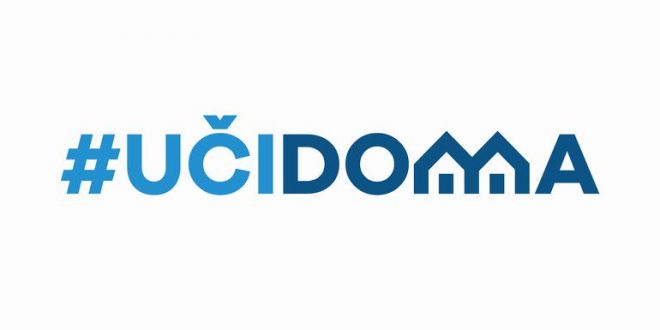 SEDMIČNI PLAN RADA PO PREDMETIMA ZA PERIOD 23.03.2020. – 27.03.2020.RAZRED I PREDMET: Matematika_____________   NASTAVNIK/CI: Marjana Nikolić, Zdravka Vreteničić, Erdemina Šabotić,                     Jelena Šćepanović, Aleksandra PetkovskiRAZRED I PREDMET: Matematika_____________   NASTAVNIK/CI: Marjana Nikolić, Zdravka Vreteničić, Erdemina Šabotić,                     Jelena Šćepanović, Aleksandra PetkovskiRAZRED I PREDMET: Matematika_____________   NASTAVNIK/CI: Marjana Nikolić, Zdravka Vreteničić, Erdemina Šabotić,                     Jelena Šćepanović, Aleksandra PetkovskiRAZRED I PREDMET: Matematika_____________   NASTAVNIK/CI: Marjana Nikolić, Zdravka Vreteničić, Erdemina Šabotić,                     Jelena Šćepanović, Aleksandra PetkovskiRAZRED I PREDMET: Matematika_____________   NASTAVNIK/CI: Marjana Nikolić, Zdravka Vreteničić, Erdemina Šabotić,                     Jelena Šćepanović, Aleksandra PetkovskiDANISHODIAKTIVNOSTISADRŽAJ/POJMOVINAČIN KOMUNIKACIJEPONEDELJAK23.03.2020.Sabiraju i oduzimaju brojeve u prvoj deseticiUčenici treba da riješe online zadatkehttps://quizizz.com/admin/quiz/5e04679f70ddd8001b224f7d/-10?fbclid=IwAR3A1LRJFaHRP3de7xOH7sm9x5_FvwErAb7QHA_gUK8gRACeLTFoR2QUBNISabiranje i oduzimanje brojeva do desetViber grupa svakog odjeljenja sa nastavnikom, online sajtovi, YouTubeUTORAK24.03.2020.Sabiraju i oduzimaju brojeve u prvoj deseticiNastavni listićiSabiranje i oduzimanje brojeva do desetViber grupa svakog odjeljenja sa nastavnikom, online sajtovi, YouTubeSRIJEDA25.03.2020.Odrede nedostajući sabirak ako je poznat jedan sabirak i zbirUčenici računaju uz pomoć online prezentacijehttps://www.youtube.com/watch?v=_rWRSd34ukgNepoznati broj kod sabiranjaViber grupa svakog odjeljenja sa nastavnikom, online sajtovi, YouTubeČETVRTAK26.03.2020.Odrede nedostajući sabirak ako je poznat jedan sabirak i zbirNastavni listićiOnline prezentacijahttps://www.youtube.com/watch?v=Tr6XSmqituQNepoznati broj kod sabiranjaViber grupa svakog odjeljenja sa nastavnikom, online sajtovi, YouTubePETAK27.03.2020.----POVRATNA INFORMACIJA U TOKU SEDMICE